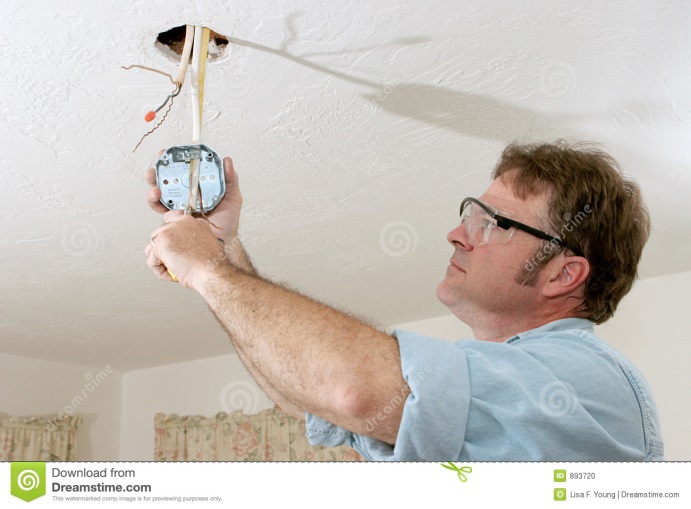 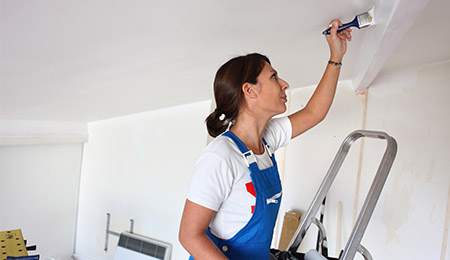 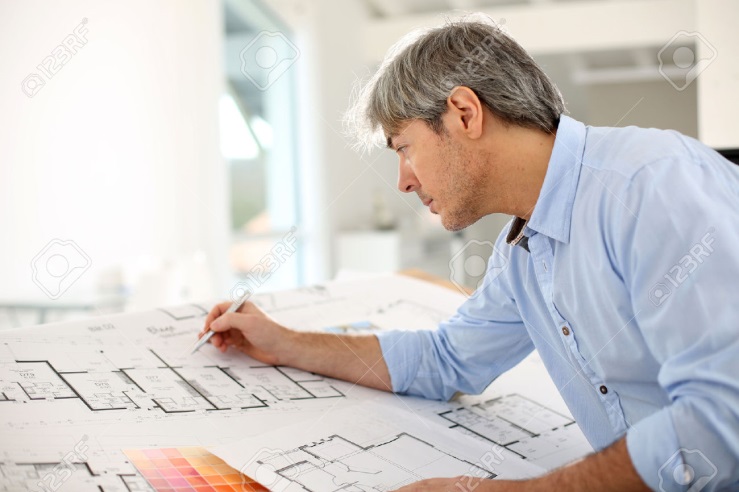 de architect 		de schilder    de elektricien 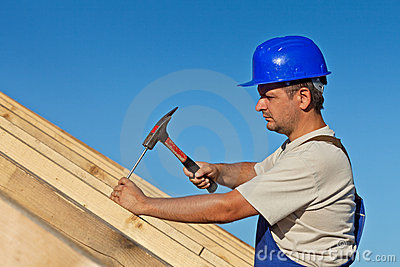 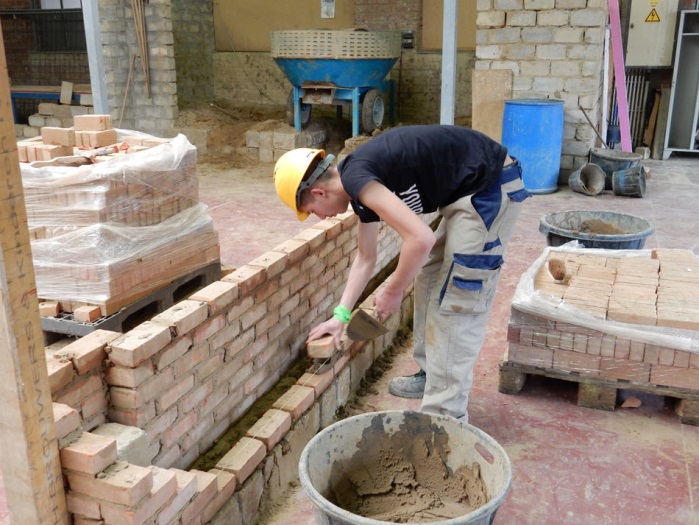        de metselaar 					de timmerman 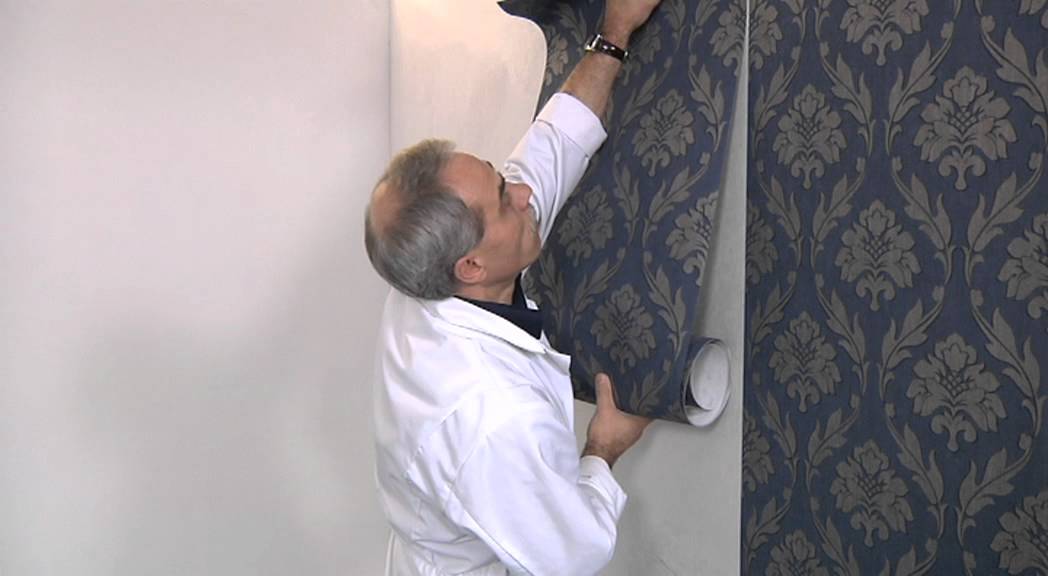 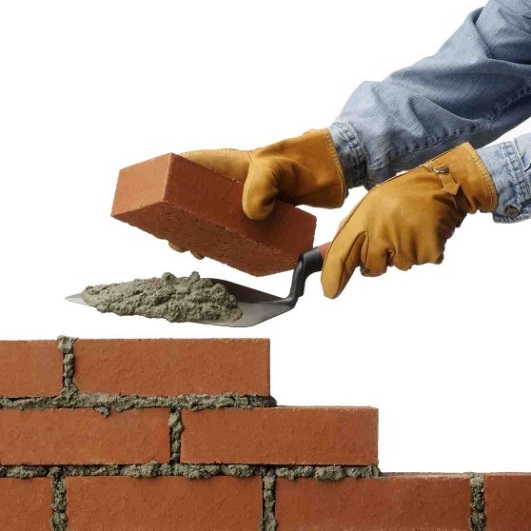 metselen 								behangen 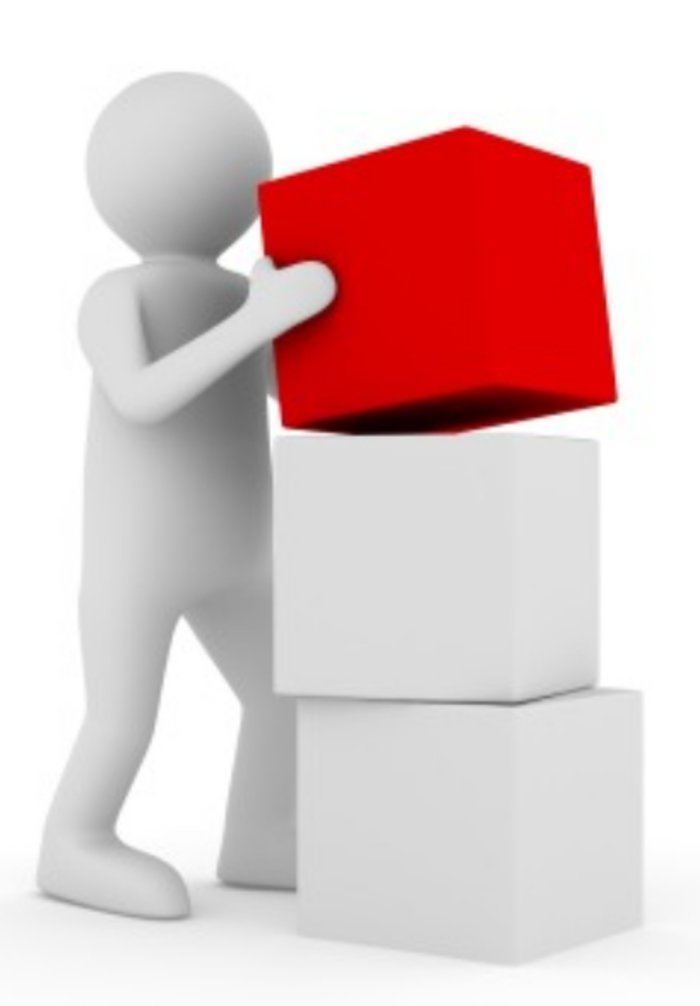 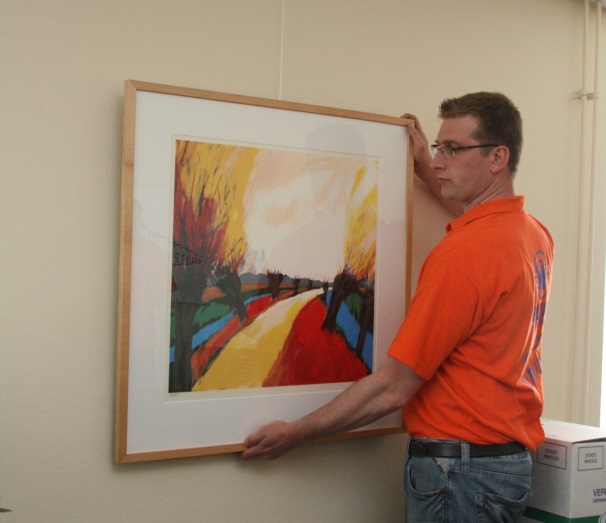 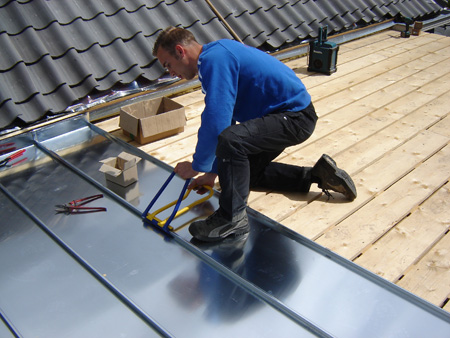    ophangen  			 bedekken  			stapelen verhuizen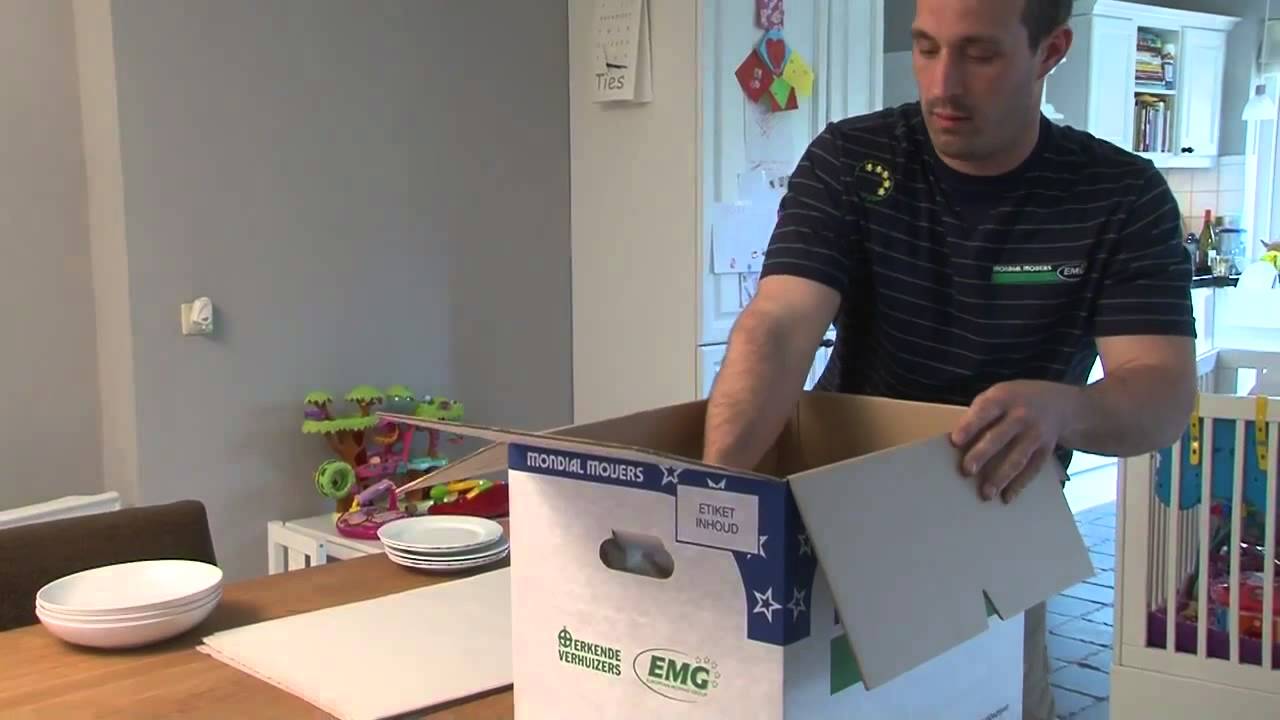 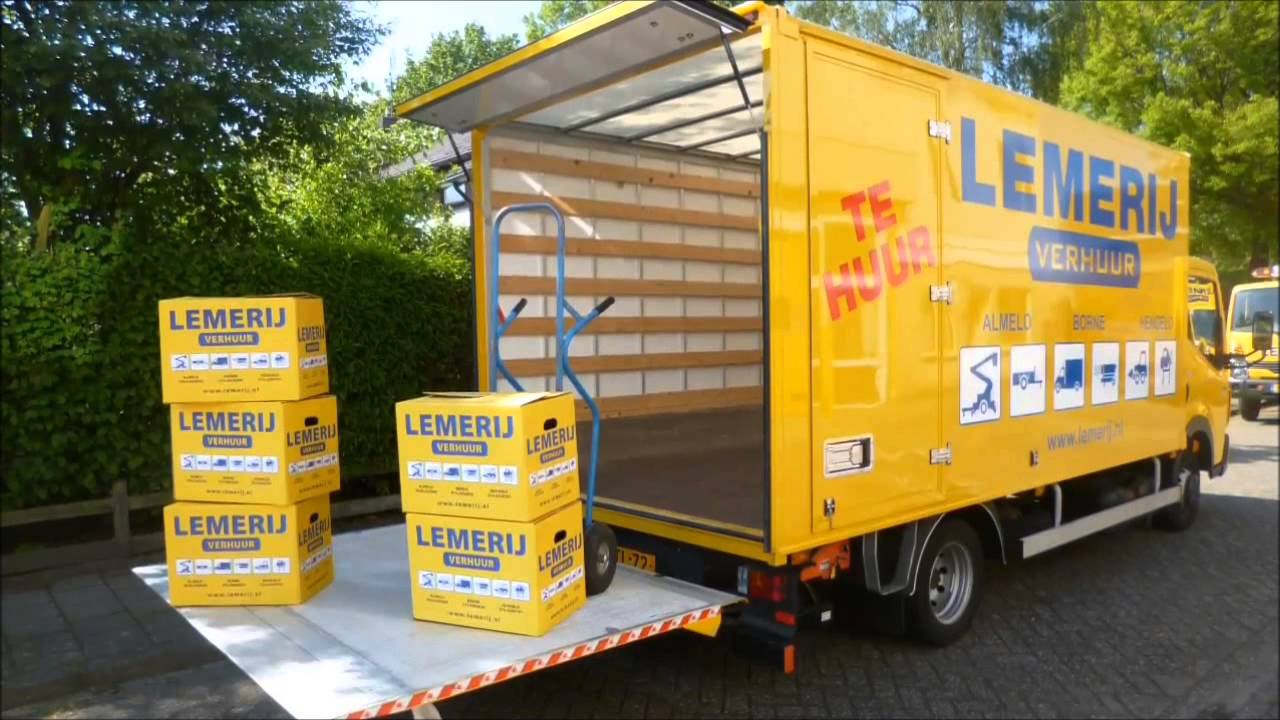 de verhuiswagen				inpakken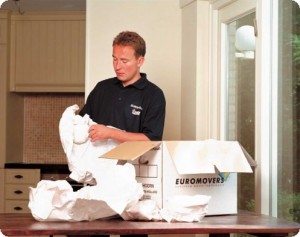 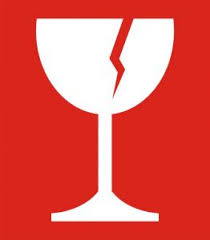 uitpakken						breekbaar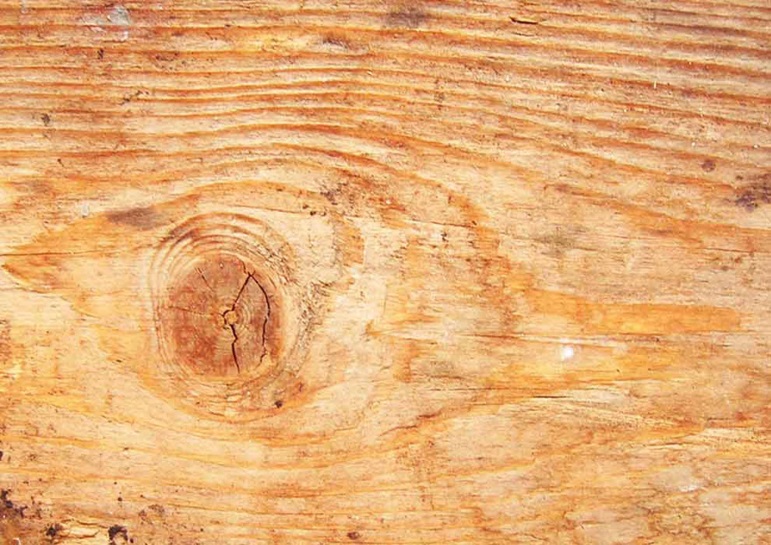 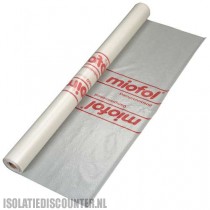 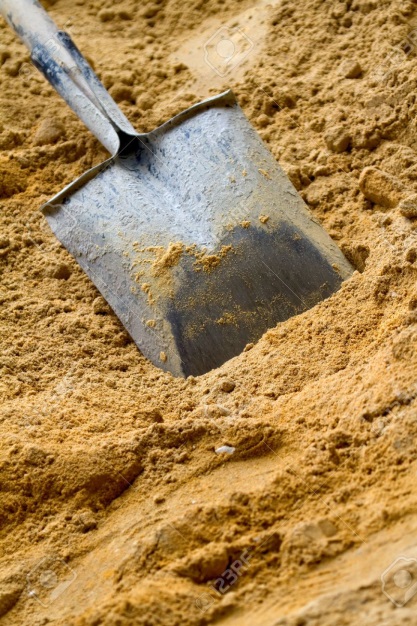 het zand			het folie			het hout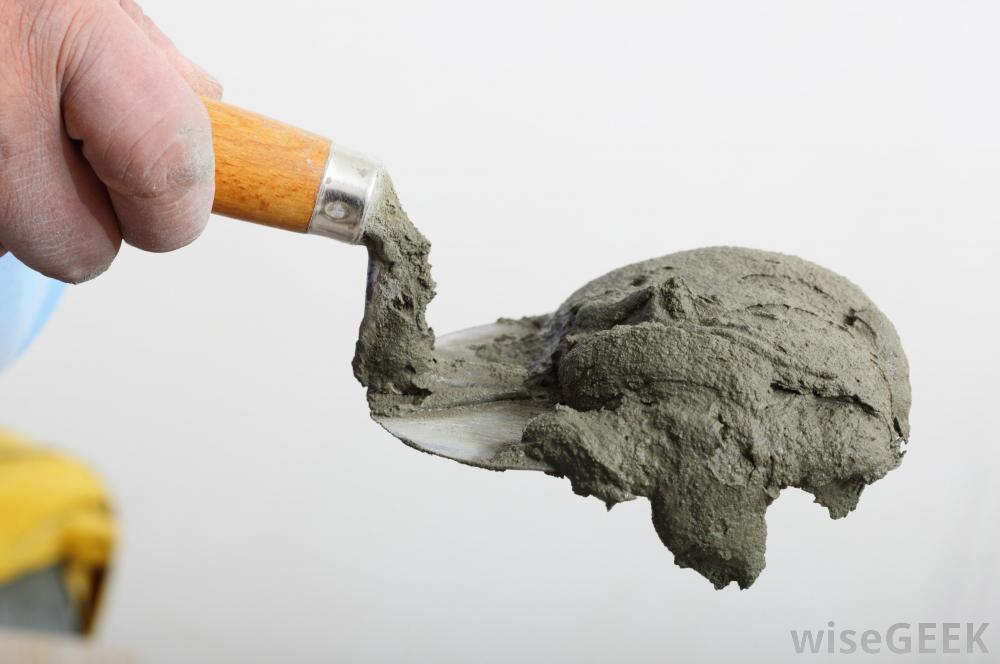 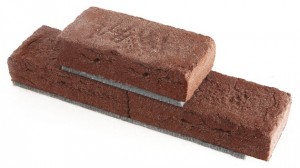 de baksteen				het cement het gereedschap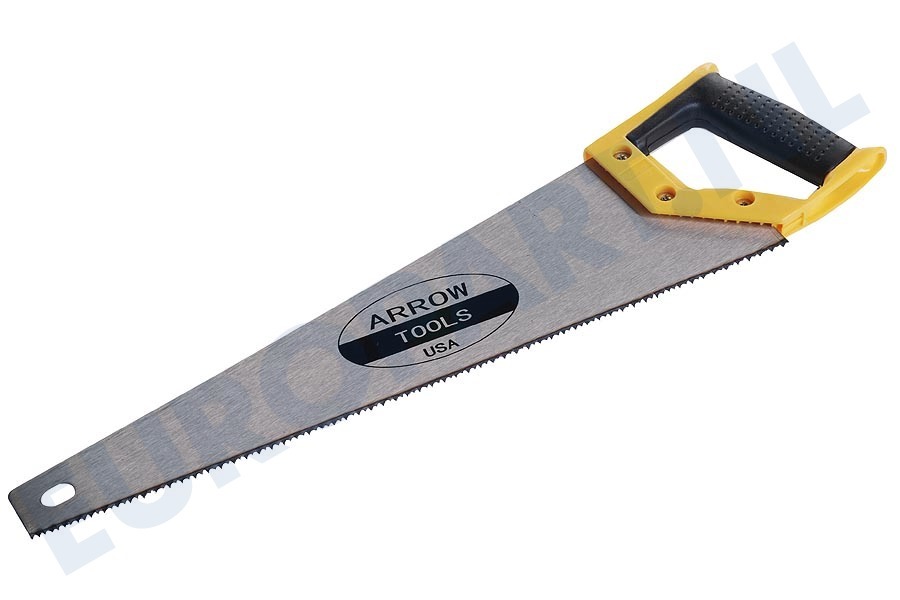 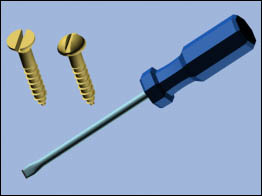 de schroevendraaier 			de zaag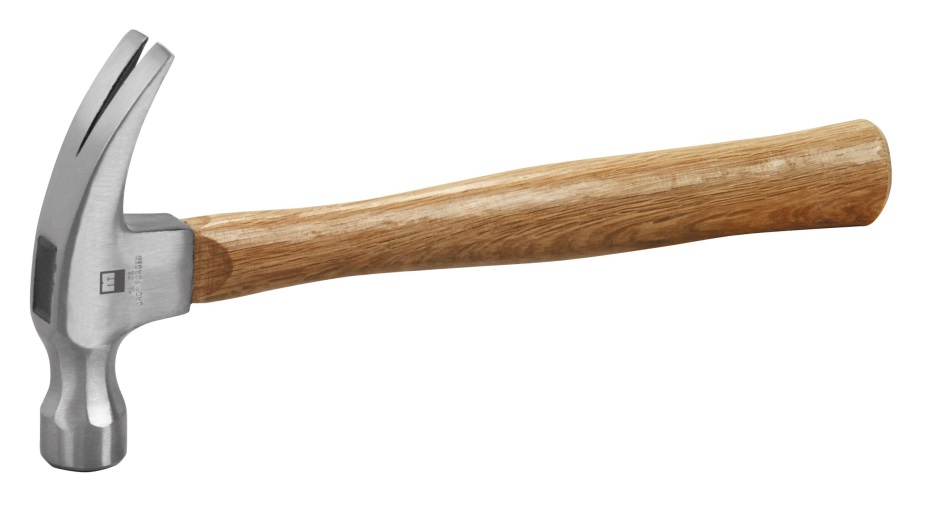 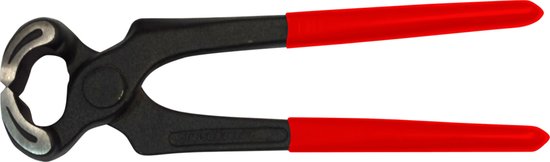 de nijptang							de hamer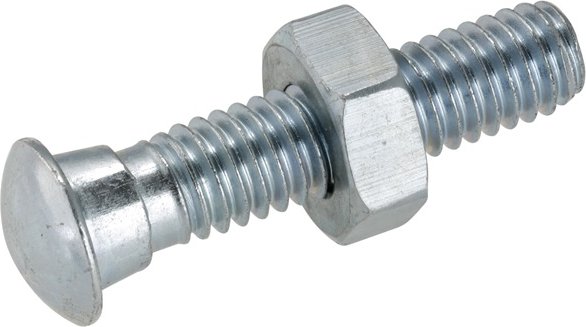 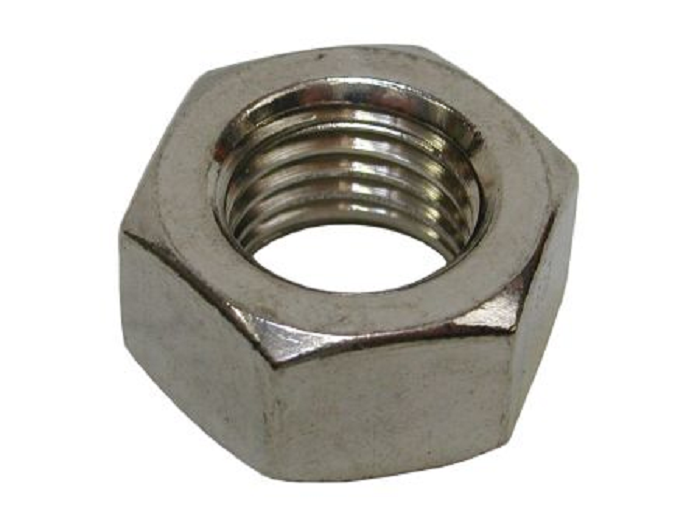 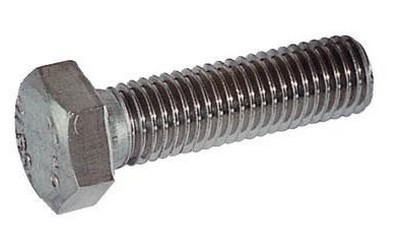 de bout 					de moer 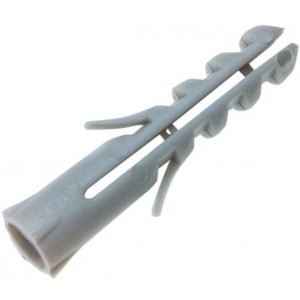 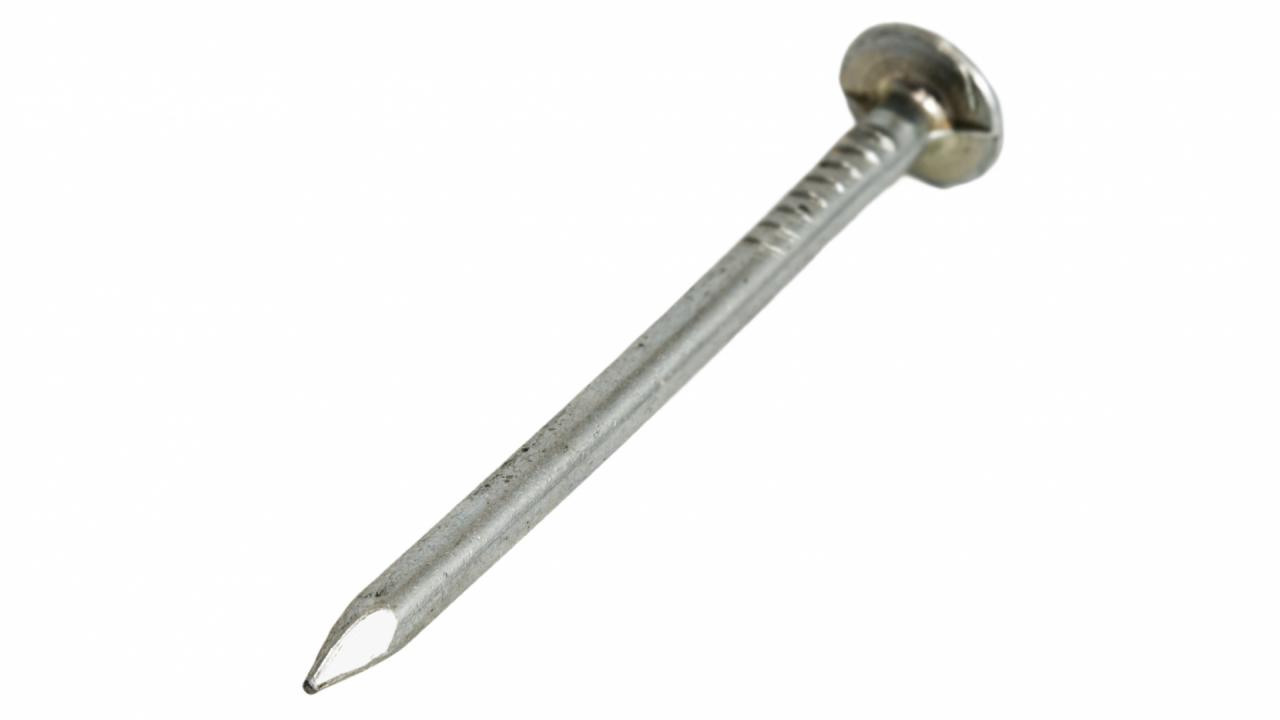 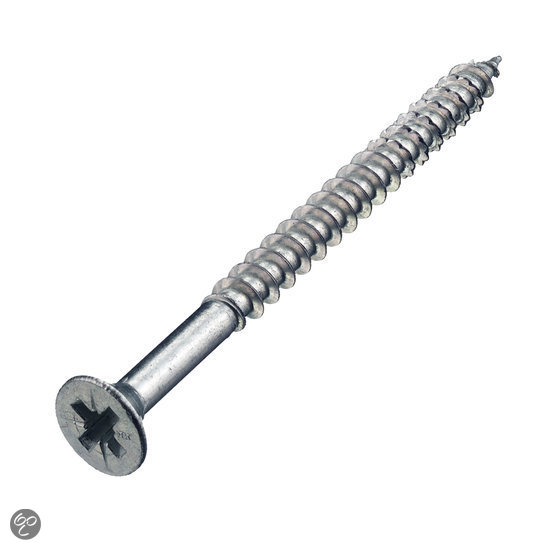 de schroef		de spijker		de plug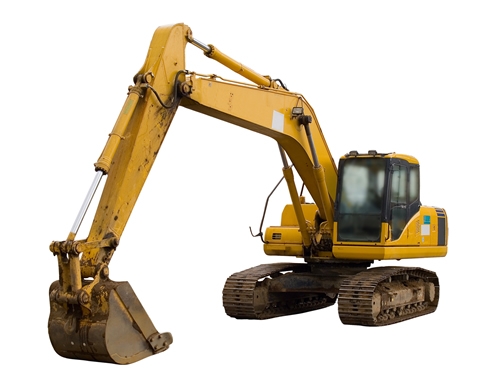 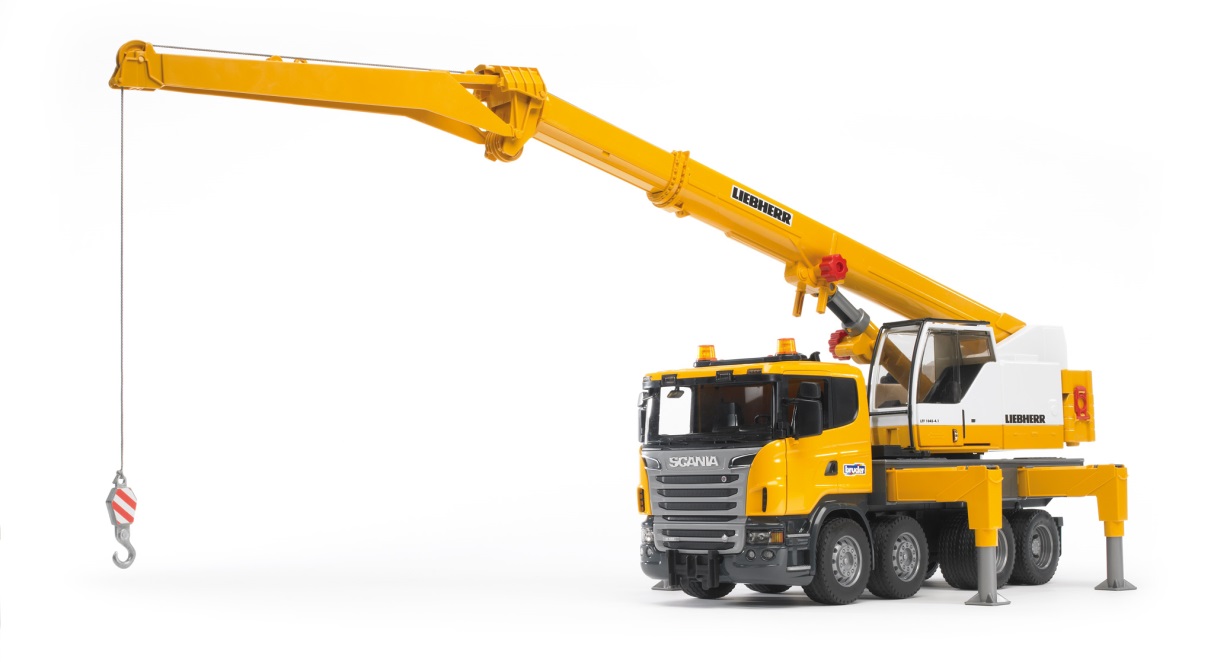 de hijskraan			de graafmachine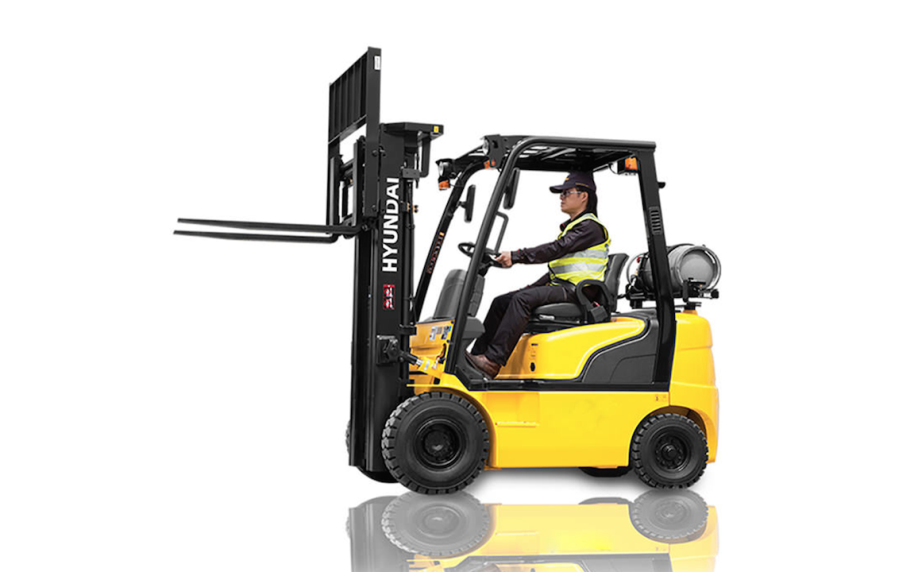 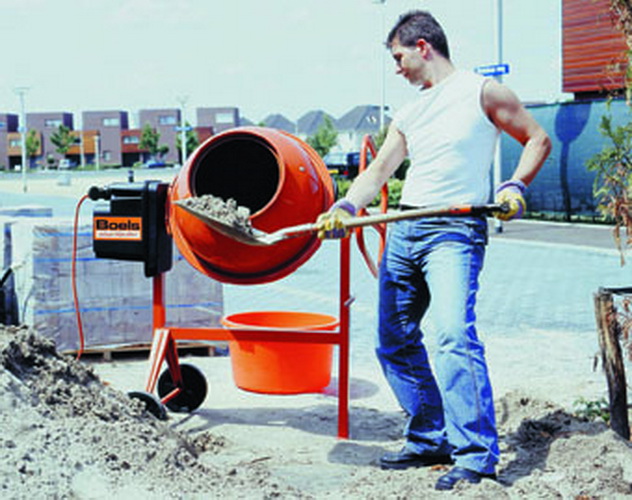 de betonmolen			de heftruck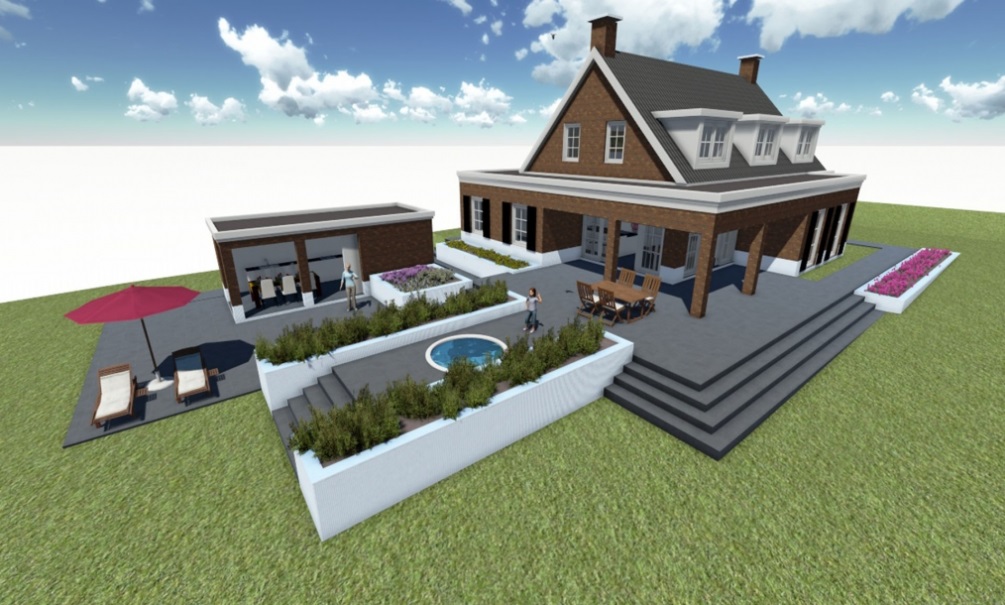 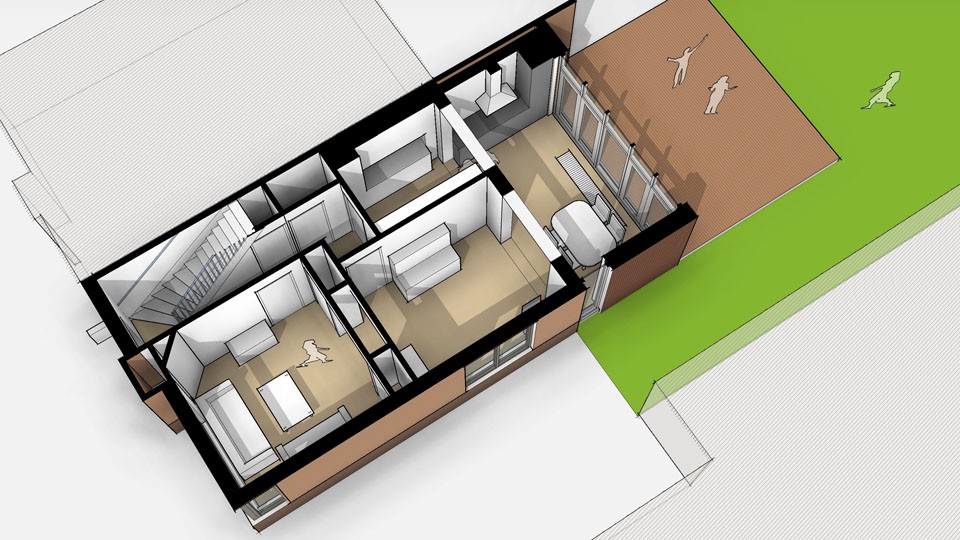 de binnenkant				de	buitenkant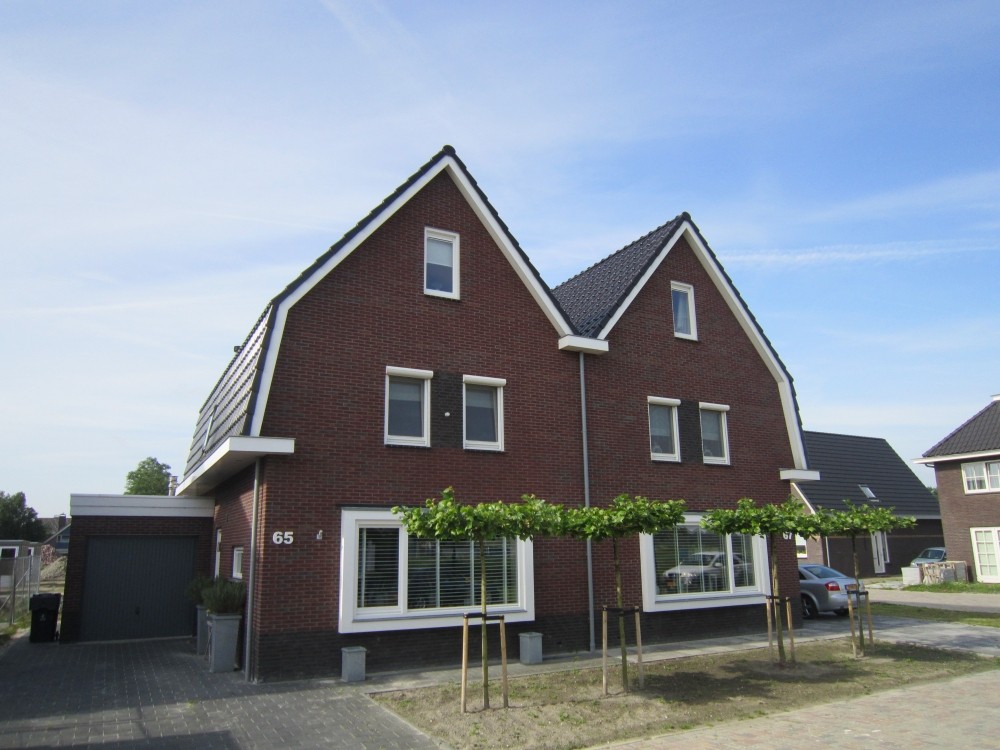 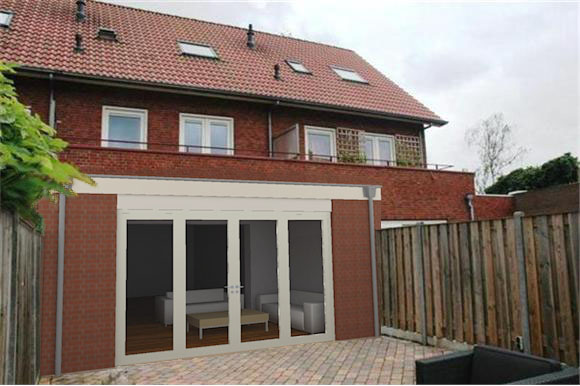 de achterkant				de voorkant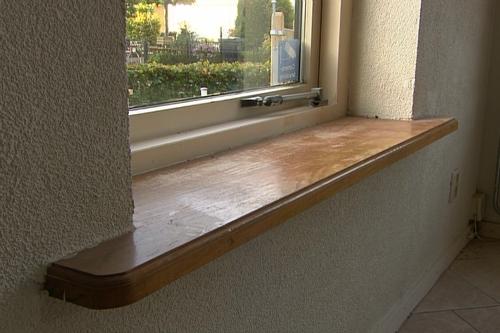 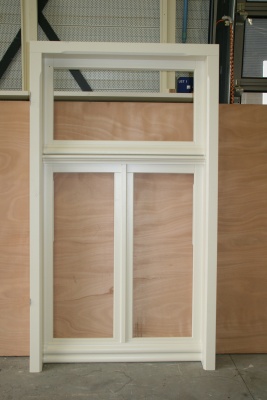 het kozijn					de vensterbank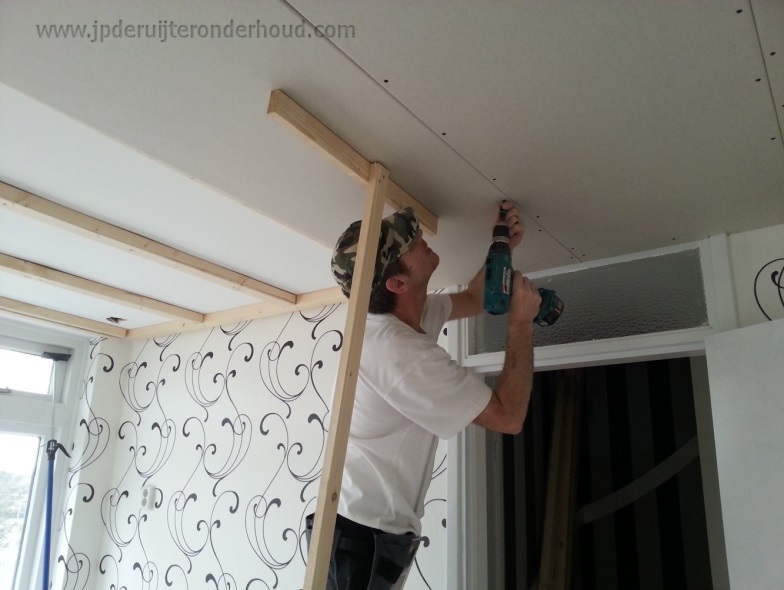 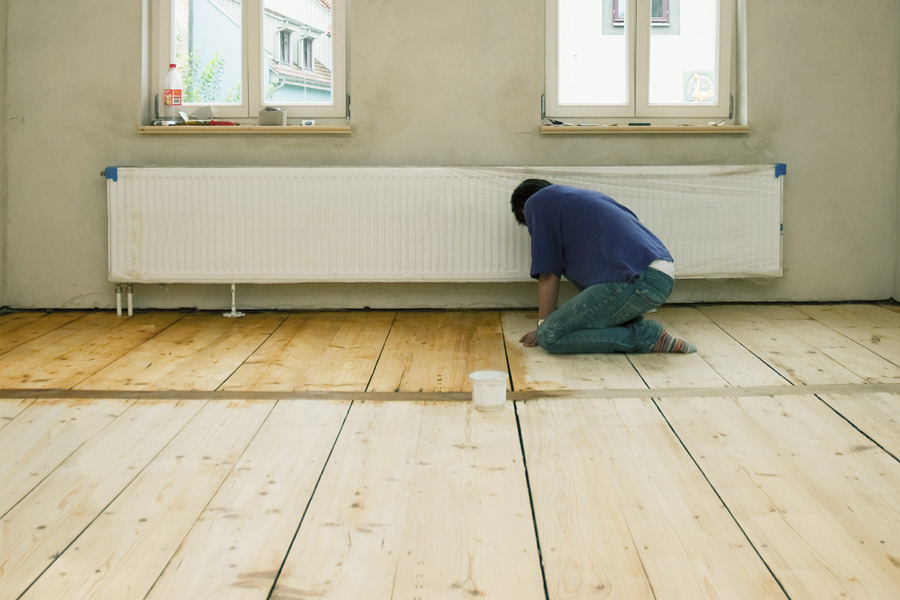 het plafond						de vloerde elektriciteitde stekker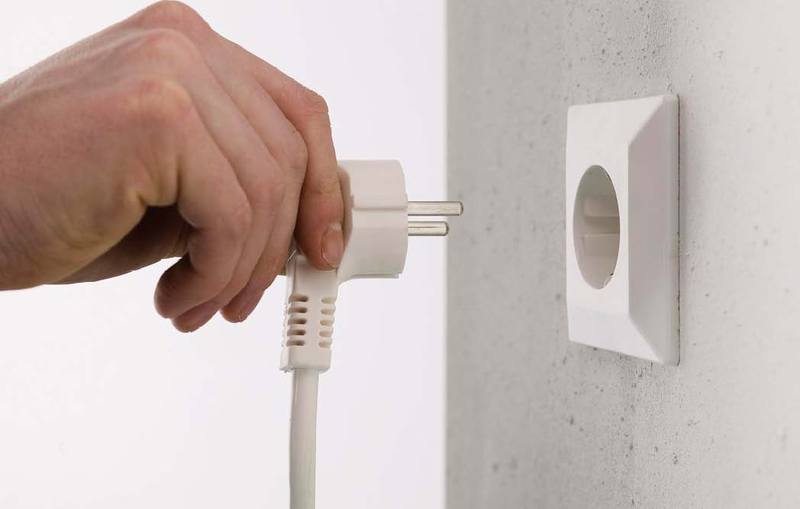 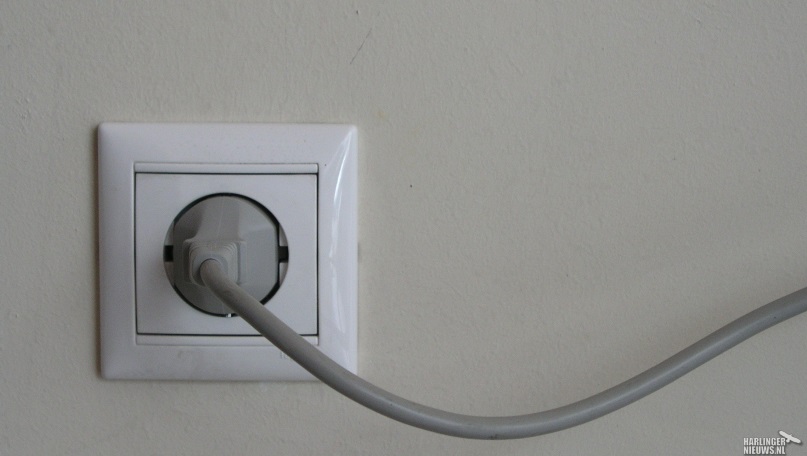 het (verleng)snoerhet stopcontactde beschermingde bouwhelm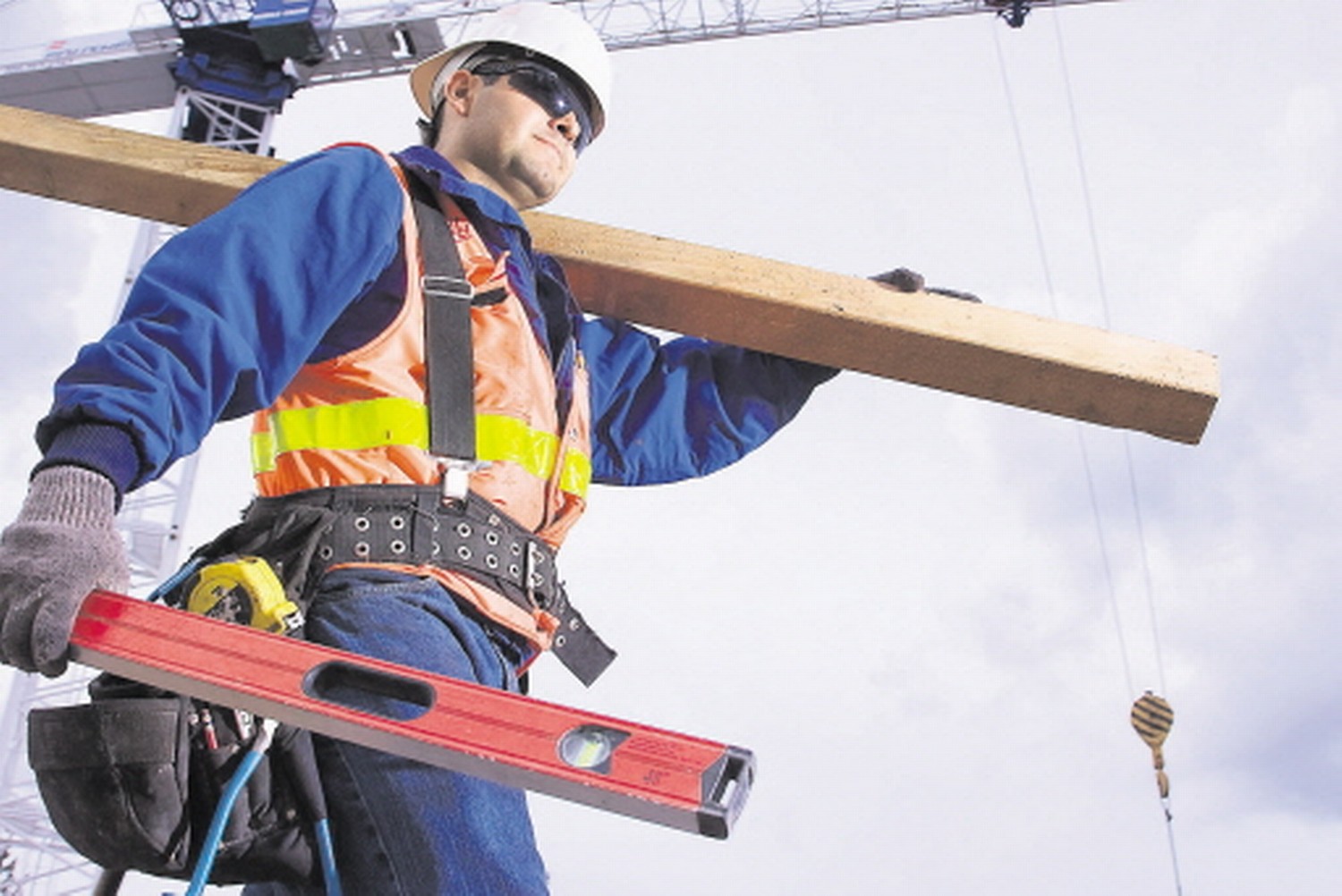 de lasbrilde overall	de handschoen 			het hesje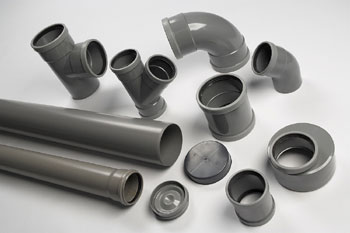 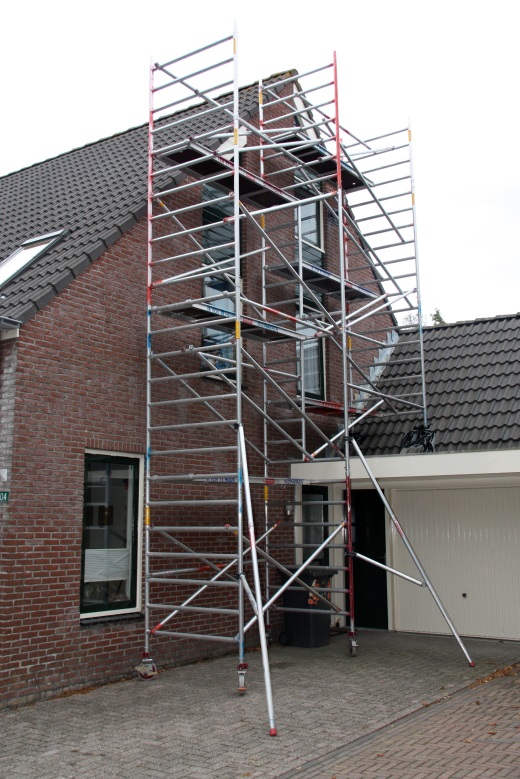 de steiger 			de buizen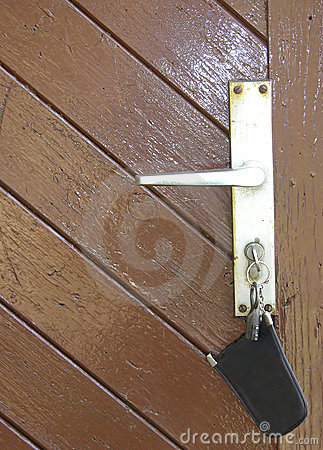 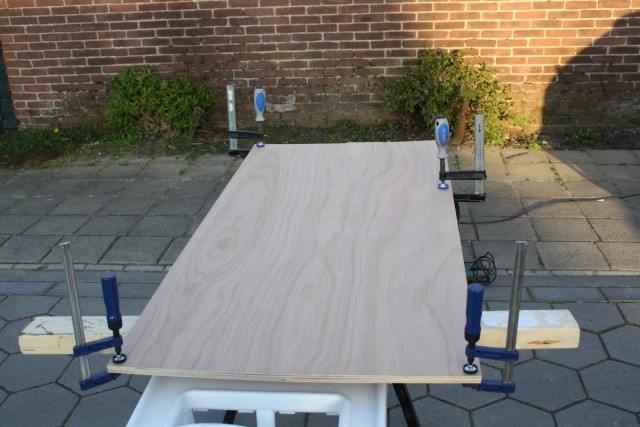 de plaat				de deurklink